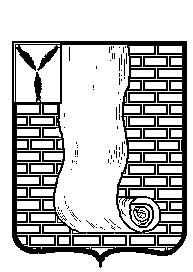 КРАСНОАРМЕЙСКОЕ РАЙОННОЕ СОБРАНИЕСАРАТОВСКОЙ ОБЛАСТИР Е Ш Е Н И ЕОб утверждении тарифов на платные образовательные услуги, оказываемых МБОУ «СОШ №2 г. Красноармейска» В соответствии с решением Саратовской городской Думы от 10.07.2009 №42-493 «О Порядке установления тарифов на услуги (работы) муниципальных предприятий и учреждений», Красноармейское районное Собрание РЕШИЛО:Утвердить тарифы на платные образовательные услуги, оказываемые    муниципальным бюджетным образовательным учреждением «Средняя общеобразовательная школа  №2 г. Красноармейска» согласно приложению.Опубликовать настоящее решение на официальном сайте администрации Красноармейского муниципального района.Настоящее решение вступает в силу с момента принятия и распространяется на правоотношения возникшие с 1 сентября 2021 года.Председатель Красноармейскогорайонного Собрания                                                                     Л.В. Герасимова                                    Секретарь районного Собрания                                                    А.В. Кузьменко                         Приложение к решению                                                               Красноармейского районного Собранияот 19.07.2021г.  №   40Тарифына платные образовательные услуги, оказываемые муниципальным бюджетным образовательным учреждением «Средняя общеобразовательная школа № 2 г. Красноармейска»от19.07.2021№40от19.07.2021№40№п/пНаименование услугиКоличествочеловек в группеЕдиница измерения, ученическийчасСтоимость за курс (68 часов), руб.123451.Дополнительная общеразвивающая программа "Подготовка к ЕГЭ по математике в 11классе"157551002Дополнительная общеразвивающая программа "Подготовка к ОГЭ по математике в 9классе"157551003Дополнительная общеразвивающая программа "Подготовка к ЕГЭ по Русскому языку в 11 классе"157551004Дополнительная общеразвивающая программа "Подготовка к ОГЭ по Русскому языку в 9 классе»15755100